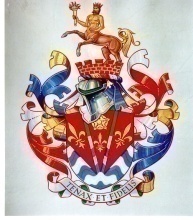 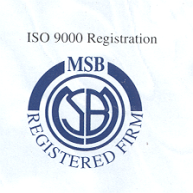 OLOF PALME MUNICIPAL LIBRARYROSE HILL					RF 057					MS ISO 9001:2008LIST OF NEW ACCESSIONS March 2017 (Adult Section)English Fiction (9)French Fiction (97)Teenagers – French Fiction (26)Non – Fiction Books  (25)Local History Books  (4)ACC. NO.AUTHORTITLER52197Cornwell, PatriciaBody of evidence.R52790Day, SylviaOne with you.R52711Dickson, HelenA traitor's touch.R53049Forman, GayleIf I say.R52151Jeffrey, ElizabethCast a long Shadow.R52738Plain, BelvaLa coupe d'or.R52710Scott, BronwynUnbuttoning the innocent Miss.R52707Scott, BronwynLondon's most wanted rake.R52136Tope, RebeccaA Cotswold.ACC. NO.AUTHORTITLER52758Adler, ElizabethUn été a Saint-Tropez.R53045Alexander, LaceyExquise luxure.R53042Apodaca, JenniferLe plus doux des trophées.R52741Archer, JeffreyDes secrets bien gardés : Chronique des Clifton, 3.R53160Ashe, KatharineJ'ai épousé un duc.R53159Balogh, MaryUn marriage surprise.R53150Balogh, MaryUne demande en mariage.R52752Berry, Steve.La prophétie Charlemagne.R52920Bevarly, ElizabethLe secret d'une naissance/La fiancée du pediatre.R52750Binchy, MaeveRetour en Irlande.R52747Bourdin, FrançoiseL' heritier des Beaulieu.R53043Bronston, J.ML'amour retombe toujours sur ses pattes.R52924Celmer, MichelleMédecin et séducteur. / Une passion imprévue.R52943Craven, SaraIndomptable convoitise.R52948Crews, CaitlinLe devoir de sultan.R52732Day, SylviaSept ans de désir.R53157Day, SylviaSept ans de désir.R52759Follet, KenL' hiver du monde.R52757Forman's GayPour un jour avec toi.R52739Gardner,  LisaSauver sa peau.R53166Garwood, JulieLes roses rouges du passé.R53164Garwood, JulieDésir rebelle.R53165Garwood, JulieDésir rebelle.R52926George, LouisaLe plus beau des sacrifices/Un charmant rival.R52734Gerritsen, TessMauvais sang.R52921Gianna, RobinPrince et medecin/Le heros de son coeur.R52949Graham, LynneUn époux en héritage.R52940Graham, LynneUn contrat sous haute tension.R52947Graham, LynneUn époux en héritage.R52950Green, AbbySombres désirs.R52919Hardy, KateUne famille pour Isla/Un amour surgi du passe.R53031Harmon, DanielleLa saga des montforte : L'indomptable.R52942Harris, Lynn RayeL'héritier rebelle.R53161Hawkin, KarenRose.R53161Hawkin, KarenRose.R53144Hawkins, KarenRose.R53041Herkness, NancyÉcoute- moi, Willow.R52939Hewitt, KateUne pacte avec l'ennemi.R52928Hewitt, KateUn pacte avec l'ennemi.R52755Higgins Clark, MaryLe bleu de tes yeux.R52975Hoffmann, KateTroublants frissons.R53155Hoyt, ElizabethTroubles plaisirs.R52761James, E.L.Cinquante nuances de Grey.R53147Jeffries, SabrinaLes Hussards de Halstead hall-3: La provocatrice.R53153Jeffries, SabrinaLes hussards de halstead hall - 2 : L'aventurier.R52933Jordan, PennyPassion clandestine.R53152Joyce, BrendaUne enquête de francesca cahill - 4 : Une terrible menace.R53146Joyce, BrendaUne enquête de francesca Cahill - 5 : caresse mortelle.R53151Joyce, BrendaUne enquête de francesca Cahill - 6 : Promesse Fatale.R53040Jump, ShirleyUne histoire de coeurs.R52760Kenyon, SherrilynDream Hunters - 2 : Au-delà de la nuit.R52221Kinsella, SophieMini - accra du shopping.R53038Kleypas, LisaRetrouvailles.R52917Lennox, MarionUn bébé pour Maddie/Retrouvailles a Wildfire.R53162Linden, CarolineUn infréquentable VicomteR53143Linden, CarolineUn Infrequentable vicomte.R53037Linden, CarolineScandales -2: Un ténébreux voisin.R53143Linden, CarolineUn Infrequentable vicomte .R53162Linden, CarolineUn infréquentable VicomteR53167Lindsey, JohannaEn proie à la passion.R53145Lindsey, JohannaEn proie àla passion.R53145Lindsey, JohannaEn proie àla passion.R53154Linsey, JohannaLes frères Malory- 5: Une femme convoitée.R52938Lucas, JennieLe secret d'annabelle.R52929Lucas, JennieUne idylle interdite.R53044Mac, J.L.Altérée: jusqu'à toi -1R52743Macdonald, PatriciaLa soeur de l'ombre.R52968Mallery, SusanLe frisson de l'amour.R52965Mallery, SusanLa chaleur d'une étreinte.R52944Marinelli, CarolUn dangereux fiancé.R52962Miller, Linda LaelPromesse d'alliance.R52969Miller, Linda LaelLa saison des mariages.R52935Morgan, SarahLes tourments du desir.R52220Moro, JavierLe sari rose.R52754Musso, GuillaumeCentral Park.R52925Neil, JoannaL'enfant de sainte - RoseR52925Neil, JoannaL'enfant de sainte - Rose./ Des vacances àhaut risque.R52918Neil, JoannaUn fiancé pour le Dr Alexandra Draycott/Une inooubliable passion.R52740Nothomb, AméliePetronille.R52922O'neil, AnnieIdylle en Argentine/Un inconnu pour sauveur.R52937Pammi,TaraUnis dans la vengeance.R52738Plain, BelvaLa coupe d'or.R52970Ridgway, ChristieL'été ou tout a change.R52961Robards Thompson, NancyUn ténébreux Fortune.R52963Roberts, NoraLes liens du sang.R52964Roberts, NoraLes chaines du passéR52749Salome, JacquesPasseur de vies : rencontre avec Marie de Solemne.R52190Sansom, C.J.Dominion.R52941Shaw, ChantelleUne si belle inconnu.R52923Smith, Karen RoseUne famille avec toi. / Revanche sur le passé.R52945Stephens, SusanA toi, depuis toujours.R52967Thayne, RaeanneLe temps des retrouvailles.R52930Thomas, RachaelLe bébé Santorin.R53047Villiers, Gérard DeSAS : Ciudad JuarezR53156Wine, MaryDans le lit d'un ennemi.R53156Wine, MaryDans le lit d'un ennemi.R52966Woods, SherrylUn parfum de Floride.ACC. NO.AUTHORTITLER52785Bates, MichelleLes écuries de Sandy Lane: Mystère à Sandy Lane.R52786Bates, MichelleLes écuries de Sandy Lane: Un cheval de minuit.R52783Bates, MichelleLes écuries de Sandy Lane: Un cheval pour l'été.R53088Bates, MichelleLes écuries de Sandy Lane : Le cheval de minuit.R53092Bates, MichelleLes écuries de Sandy Lane : Le cheval pour l'été.R53090Bates, MichelleLes écuries de Sandy Lane : Mystère à Sandy Lane.R52782Bates, MichelleLes écuries de Sandy Lane: Jeu dangereux.R53094Bentley, SueLes chatons magiques: Vagues de pailettes.R53097Bentley, SueLes chatons magiques: Entre chats.R53095Bentley, SueLes chatons magiques: Une jolie surprise.R53096Bentley, SueLes chatons magiques: Une aide bien précieuse.R53093Bentley, SueLes chatons magiques: Au concours d'équitation.R52788Caine, RachelVampire city: Les vampires règnent sur Morganville...R52799Colfer, EoinArtemis Fowl: Le dernier gardien.R52801Colfer, EoinArtemis Fowl: Le paradoxe du temps.R52800Colfer, EoinArtemis Fowl: Colonie perdue.R52798Colfer, EoinArtemis Fowl: Code éternité.R53023Colfer, EoinArtemis Fowl and the arctic incident.R53022Colfer, EoinArtemis fowl.R53109Gregg, StacyLes secrets du Poney-Club: Complot au club.R53108Gregg, StacyLes secrets du Poney-club: Kidnapping à Pointe-Chevalier.R53106Gregg, StacyLes secrets du poney-club : Une nouvelle famille.R53105Gregg, StacyLes secrets du poney-club : Un été d'enfer.R53107Gregg, StacyLes secrets du poney-club : Une vie de rêve.R53089Leigh, SusannahLes écuries de Sandy Lane : Une ponette de rève.R52784Leigh, SusannahLes écuries de Sandy Lane: Poney en détresse.ACC. NO.AUTHORCLASS NOTITLeTITLeR52211Amhaouche, Rachida641.865 AMHGateaux familiaux au chocolat.Gateaux familiaux au chocolat.R52209Amhaouche, Rachida641.865 AMHTartes et cheesecakes.Tartes et cheesecakes.R52213Amhaouche, Rachida641.813 AMHSoupes d'ici et d'ailleurs.Soupes d'ici et d'ailleurs.R52215Amhaouche, Rachida641.875 AMHJus de fruits et boissons chaudes.Jus de fruits et boissons chaudes.R52207Amhaouche, Rachida641.815 AMHPastillas et bricks.Pastillas et bricks.R52204Amhaouche, Rachida641.812 AMHAmuse-bouche et entrées salées.Amuse-bouche et entrées salées.R52203Amhaouche, Rachida641.6 AMHViandes : Entrées et plats.Viandes : Entrées et plats.R52212Amhaouche, Rachida641.5 AMHLe riz.Le riz.R52202Amhaouche, Rachida641.65646 AMHLes oeufsLes oeufsR52205Amhaouche, Rachida641.865 AMHFeuilletés et Viennoiseries.Feuilletés et Viennoiseries.R52210Amhaouche, Rachida641.815 AMHPains.Pains.R52199Amhaouche, Rachida641.5964 AMHTajines.Tajines.R52201Amhaouche, Rachida641.5964 AMHTajines.Tajines.R52200Amhaouche, Rachida641.865 AMHL'heure du thé.L'heure du thé.R52214Amhaouche, Rachida641.50882 AMHDélices du Ramadan.Délices du Ramadan.R52206Amhaouche, Rachida641.71 AMHLes gratins.Les gratins.R52208Amhaouche, Rachida641.865 AMHPetits fours sucresPetits fours sucresR52319Dharma Das, Sanatana641.596982 DASMangeons Veg. Livre de recettes pour la bonne santé.Mangeons Veg. Livre de recettes pour la bonne santé.R52733Khoury, Raymond843.92 KHOLa malédiction des templiers.R52234Lang, Jack968.050'92 LANNelson Mandela : Leçon de vie pour l'avenir.Nelson Mandela : Leçon de vie pour l'avenir.R52233Rabelais, François843.3 RABGargantua.Gargantua.R52322Sookhee, Lalita641.566982 SOOCuisinons Mauricien 2.Cuisinons Mauricien 2.R52320Sookhee, Lalita641.596982 SOOMauritian Delights.Mauritian Delights.R52321Sookhee, Lalita641.596982 SOOCuisinons Mauricien 1.Cuisinons Mauricien 1.R52246Troyat, Henri843.91 TROLes semailles et les moissons.Les semailles et les moissons.ACC. NO.AUTHORCLASS NOTITLeR52616Ramsurrun, PahladLH 920 RAMIndradhanush : Dr. Moonishwurlall ChintamunneeR52986Randera, Zubeida641.596982 RANA taste of Mauritian Muslim Cuisine.R52985Randera, Zubeida641.596982 RANA taste of Mauritian Muslim Cuisine.R52984Randera, Zubeida641.596982 RANLa Cuisine Musulmane : Une facette de la cuisine Mauricienne.